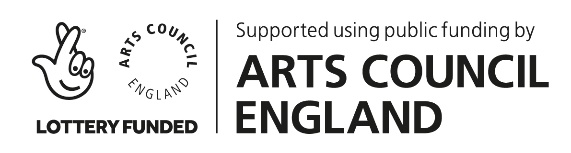 Embedded Critic Callout: The Cabaret at the End of the WorldAbout Us:The research and development is being led by Roz Whiteley and Joseph Winer, produced by PackPack Theatre. Roz is an artist and researcher based in Reading working across live art, cabaret and theatre-making. Joseph is a theatre-maker and facilitator from Hertfordshire whose works centres around themes of community, legacy, and LGBTQIA+ narratives. More information about the artists and PackPack Theatre on their websites:Roz Whiteley: www.rozwhiteley.comJoseph Winer: www.josephwiner.co.ukPackPack Theatre: www.packpacktheatre.co.uk About the Project:The Cabaret at the End of the World is a semi-scripted cabaret show, interspersing metadramatic narrative with cabaret performances, using pop music from the past century. The show imagines the last ever cabaret at the peak of the climate crisis and this R&D will work to explore queer voices within the climate justice movement, working with artists to develop short cabaret acts that will be synthesised into a final script. It will culminate in a public sharing with the hope to have the work programmed in performance spaces next year. About the Process:The research and development for The Cabaret at the End of the World involves three phases:Participatory workshops for LGBTQIA+ participants to discuss the climate crisis and climate justice in relation to queerness and performance practicesWorking with queer artists to develop individual cabaret acts through a series of structured discussions, reflections, longtables and practical workshops, which will be woven into a script by playwright Eilis PriceA week of rehearsals with the artists, culminating in an industry showing as the final outcome of the R&D What does the role involve?We are looking for an embedded critic with some experience of writing about the arts to attend/observe some of the R&D and create a piece of critical writing in response to the work and process. Fee: £300We are open and flexible to discussing which areas of the work the critic will engage with, but are currently thinking 2 days of “in-the-room” observation and a written response of around 1000-1500 words. As some of the R&D will be taking place online, we’re really open to discussing how the critic’s time can be split across different parts of the process whilst reflecting the fee.  We are looking for someone who is interested in long form critical writing, writing about process (as well as product), as well as themes or styles that the project is exploring (queer performance, climate emergency, cabaret, etc.) To apply: Please send a short email, voice note or video (max. 150 words or 2 minutes) to cabaret@packpacktheatre.co.uk telling us a bit about yourself and what interests you in working on this project, along with 2 examples of previous writing. Please also include an equal opportunities form which can be downloaded from our website. If you have any access needs please do let us know how we can support and we are happy to have conversations about reasonable adjustments.We actively support and encourage people from a variety of backgrounds to apply, join us and help shape the project. We are particularly keen to receive applications from LGBTQIA+, Black, Asian, Ethnic Minority, disabled, and D/deaf candidates. Key Project Dates:Introduction Session #1 Wednesday 14th April (half day, evening, online)Introduction Session #2 Sunday 18th April (half day, online)Guest Practitioner Workshop Date TBC (half day, online)First Draft Sharings Wednesday 12th May (in person/online TBC)R&D and Sharings Monday 31st May - Friday 4th June (in person, London)If you want to talk through this opportunity or have any questions please email cabaret@packpacktheatre.co.uk including if you would like to arrange a phone call. Deadline: 11.59 PM Wednesday 31st March 2021. Please get in touch if you are unable to meet this deadline as we may be able to make a reasonable extension. This project is being supported by funding from the National Lottery through Arts Council England.